Број: 176-14-O/6Дана: 29.09.2014.ПРЕДМЕТ: ДОДАТНО ПОЈАШЊЕЊЕ КОНКУРСНЕ ДОКУМЕНТАЦИЈЕ БРОЈ 176-14-О - Набавка нересорптивног шавног материјала, хемостатика и воска за кости за потребе Клиничког центра ВојводинеПИТАЊE ПОТЕНЦИЈАЛНОГ ПОНУЂАЧА:“s obzirom da posedujemo hirurške konce koji su predviđeni za korišćenje u svim medicinskim indikacijama, za šta posedujemo potvrdu proizvođača, molim vas da nam pojasnite da li će se prihvatiti minimalno odstupanje dužine igle od  ±1mm za igle do 30mm dužine, odnosno odstupanje od  ±2mm za igle duže od 30mm, u odnosu na  precizno navedene mere u tehničkoj specifikaciji, kako bismo bili u mogućnosti da damo svoju ponudu i kako bi predmetna JN bila u skladu sa odredbama člana 10. ZJN.Pitanje se odnosi na partije 6, 8, 10 i 12 predmetne nabavke?“ОДГОВОР КЦВ-А НА ПИТАЊЕ:Наручилац прихвата одступање 10% од спецификације у конкурсној документацији за понуђена добра.С поштовањем, Комисија за јавну набавку 176-14-ОКЛИНИЧКИ ЦЕНТАР ВОЈВОДИНЕKLINIČKI CENTAR VOJVODINE21000 Нови Сад, Хајдук Вељкова 1, Војводина, Србија21000 Novi Sad, Hajduk Veljkova 1, Vojvodina, Srbijaтеl: +381 21/484 3 484www.kcv.rs, e-mail: tender@kcv.rs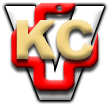 